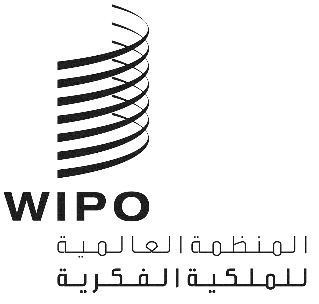 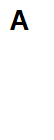 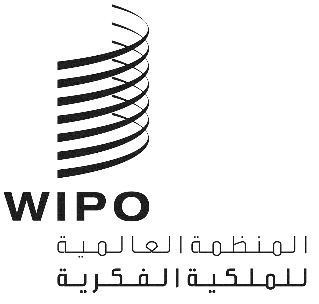 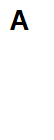 sccr/43/1 PROV.الأصل: بالإنكليزيةالتاريخ: ……اللجنة الدائمة المعنية بحق المؤلف والحقوق المجاورةالدورة الثالثة والأربعونجنيف، من 13 إلى 17 مارس 2023مشروع جدول الأعمالمن إعداد الأمانةافتتاح الدورةاعتماد جدول أعمال الدورة الثالثة والأربعينانتخاب أعضاء المكتباعتماد منظمات غير حكومية جديدةحماية هيئات البثالتقييدات والاستثناءات لفائدة المكتبات ودور المحفوظاتالتقييدات والاستثناءات لفائدة مؤسسات التعليم والبحث ولفائدة الأشخاص ذوي إعاقات أخرىجلسة إعلامية بشأن سوق البثّ الموسيقيمسائل أخرىاقتراح لتحليل حق المؤلف المتعلق بالبيئة الرقميةاقتراح من السنغال والكونغو لإدراج حق التتبع في جدول أعمال العمل المقبل للجنة الدائمة المعنية بحق المؤلف والحقوق المجاورة التابعة للمنظمة العالمية للملكية الفكريةاقتراح مقدم من الاتحاد الروسي بشأن تعزيز حماية حقوق مخرجي المسرح على الصعيد الدولياقتراح بشأن دراسة تركّز على إدراج حق الإعارة للجمهور في جدول الأعمال والعمل المقبل للجنة الدائمة المعنية بحق المؤلف والحقوق المجاورة التابعة للمنظمة العالمية للملكية الفكرية (الويبو)اختتام الدورة[نهاية الوثيقة]